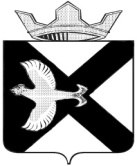 БОРОВСКАЯ ПОСЕЛКОВАЯ ДУМАР Е Ш Е Н И Е07 сентября  2015г.			                                                                 № 660п.БоровскийТюменского муниципального района Руководствуясь статьей  36 Федерального закона от 06.10.2003 №131-ФЗ «Об общих принципах организации местного самоуправления в Российской Федерации», в соответствии со статьей 30 Устава муниципального образования посёлок Боровский, Боровская поселковая Дума, РЕШИЛА:Утвердить Порядок проведения конкурса по отбору кандидатур на должность Главы муниципального образования посёлок Боровский согласно приложению.Настоящее решение опубликовать в газете «Боровские вести» и разместить на официальном сайте администрации муниципального образования посёлок Боровский в информационно-коммуникационной сети «Интернет».Настоящее решение вступает в силу со дня его официального опубликования.Председатель Думы                                                                                С.В. ЛейсПриложение к решению Боровской поселковой Думыот 07.09.2015 г. № 660Порядокпроведения конкурса по отбору кандидатур на должность Главы  муниципального образования посёлок БоровскийНастоящий Порядок в соответствии с пунктом 2.1 статьи 36 Федерального закона от 06.10.2003 № 131-ФЗ «Об общих принципах организации местного самоуправления в Российской Федерации» определяет процедуру проведения конкурса по отбору кандидатур на должность Главы  муниципального образования посёлок Боровский (далее – конкурс) и избрания Боровской поселковой Думой Главы  муниципального образования посёлок Боровский  (далее – Глава муниципального образования) из числа кандидатов, представленных конкурсной комиссией по результатам конкурса.Общие положенияКонкурс организуется и проводится конкурсной комиссией, общее число членов которой в соответствии с Уставом  муниципального образования посёлок Боровский (далее – Устав муниципального образования) устанавливается в количестве 4 человек.Половина членов конкурсной комиссии назначается Боровской поселковой Думой, а другая половина – Главой муниципального образования Тюменского муниципального района.Конкурс объявляется Боровской поселковой Думой. В решении Боровской поселковой Думы об объявлении конкурса определяется дата, время, место его проведения, а также период, время и адрес приема документов, указанных в разделе 3 настоящего Порядка.Решение Боровской поселковой Думы об объявлении конкурса подлежит опубликованию не позднее, чем за 20 дней до дня его проведения. Одновременно публикуются условия конкурса, предусмотренные разделом 2 настоящего Порядка. Условия конкурса2.1. Право на участие в конкурсе имеют граждане Российской Федерации, достигшие возраста 21 год, отвечающие требованиям, предъявляемым к кандидату на должность Главы муниципального образования действующим законодательством (далее - кандидаты).2.2. Кандидатура гражданина на должность Главы муниципального образования в соответствии со статьей 30 Устава муниципального образования может быть выдвинута:а) гражданами;б) общественными объединениями;в) юридическими лицами;г) путем самовыдвижения;д) иными субъектами, определенными Уставом муниципального образования, обладающими правом выдвижения кандидатов на должность Главы муниципального образования.2.3. При проведении конкурса кандидаты имеют равные права.2.4. Кандидат не может быть представлен конкурсной  комиссией  Боровской поселковой Думе в случаях:1) несоответствия установленным законодательством требованиям к кандидатам на должность Главы муниципального образования.2) не предоставления одного или нескольких документов, указанных в пункте 2.5 настоящего Порядка, а также предоставления документов, указанных в подпунктах 2, 5, 6 пункта 2.5 настоящего Порядка, оформленных с нарушением требований, установленных нормативными правовыми актами Российской Федерации и Тюменской области;3) наличия в отношении кандидата оснований для досрочного прекращения полномочий  Главы муниципального образования, установленных  пунктами 1, 4-8, 10 части 6 статьи 36 Федерального закона от 06.10.2003 №131-ФЗ «Об общих принципах организации местного самоуправления в Российской Федерации». 2.5. Кандидат, изъявивший желание участвовать в конкурсе, представляет в конкурсную комиссию в сроки, указанные в решении Боровской поселковой Думы об объявлении конкурса, личное заявление (приложение 1) с приложением к нему следующих документов:1) копию паспорта гражданина Российской Федерации;2) собственноручно заполненную и подписанную анкету по форме, установленной Распоряжением Правительства Российской Федерации от 26.05.2005 № 667-р.;3) заверенную  кадровой службой по месту работы или нотариально копию трудовой книжки и иные документы, подтверждающие трудовую (служебную) деятельность кандидата;4) заверенную  кадровой службой по месту работы или нотариально копию документа об образовании;5) заключение медицинского учреждения об отсутствии заболевания по утвержденной Приказом Министерства здравоохранения и социального развития Российской Федерации форме; 6) сведения о своих доходах и расходах, об имуществе и обязательствах имущественного характера, а также сведения о доходах и расходах супруги (супруга) и несовершеннолетних детей, об их имуществе и обязательствах имущественного характера по утвержденной Президентом Российской Федерации от 23.06.2014 № 460 форме справки;  7) документ о выдвижении его кандидатом (за исключением случаев самовыдвижения,  когда  факт  самовыдвижения  указывается  кандидатом в личном заявлении), а именно: решение учредителей (участников) либо уполномоченного органа общественного объединения, юридического лица - в случае выдвижения кандидата общественным объединением, юридическим лицом; протокол собрания граждан - в случае выдвижения кандидата гражданами;документы, подтверждающие выдвижение кандидата иными субъектами определенными Уставом муниципального образования, обладающими правом выдвижения кандидатов на должность Главы муниципального образования.8) письменное согласие на обработку своих персональных данных в порядке, предусмотренном статьей 9 Федерального закона от 27.07.2006 № 152-ФЗ «О персональных данных» (приложение 2).2.6. Дополнительно к документам, указанным в пункте 2.5 настоящего Порядка, кандидатом в конкурсную комиссию могут быть представлены документы или заверенные кадровой службой по месту работы или нотариально копии о дополнительной  профессиональной  подготовке, о присвоении ученой степени (звания), о замещаемых общественных должностях,   о награждении, характеристики. 2.7. По истечении срока представления документов, указанного в решении Боровской поселковой Думы, прием заявлений об участии в конкурсе и (или) других документов не осуществляется.2.8. Принятые заявления для участия в конкурсе регистрируются в специальном журнале.О приеме документов кандидату на участие в конкурсе выдается расписка с описью принятых документов.2.9. Заявления кандидатов и приложенные к ним документы (копии документов) хранятся с соблюдением требований по хранению персональных данных. 2.10. До начала конкурса кандидат вправе представить письменное заявление о снятии своей кандидатуры.Конкурсная комиссия3.1.  Конкурсная комиссия считается созданной и правомочна приступить к работе с момента назначения органами, указанными в пункте 1.2 настоящего Порядка, всех ее членов. Конкурсная комиссия формируется на срок проведения конкурса.3.2. Основными задачами конкурсной комиссии при проведении конкурса по отбору кандидатур на должность Главы муниципального образования являются:1) обеспечение соблюдения равных условий конкурса для каждого из кандидатов;2) рассмотрение документов, представленных на конкурс и сведений, содержащихся в них;3) определение кандидатур на должность Главы муниципального образования, представляемых в Думу муниципального образования.3.3. Конкурсная комиссия состоит из председателя, секретаря и членов комиссии. Председатель, секретарь комиссии избираются на первом заседании конкурсной комиссии большинством голосов от числа присутствующих членов комиссии. Первое заседание конкурсной комиссии проводиться в течение 5 рабочих дней со дня сформирования конкурсной комиссии, но не позднее дня, предшествующего дню начала приема документов. Члены конкурсной комиссии участвуют в ее заседаниях лично и не вправе передавать свои полномочия другому лицу.3.4. Деятельность комиссии осуществляется коллегиально, на безвозмездной основе. Основной формой работы конкурсной комиссии являются заседания, которые могут быть открытыми или закрытыми. Решение о проведении открытого или закрытого заседания конкурсной комиссии принимается конкурсной комиссией самостоятельно. Заседание комиссии считается правомочным, если на нем присутствует не менее двух третей ее членов от установленной численности комиссии.3.5. Решения комиссии принимаются открытым голосованием и считается принятыми, если за него проголосовало большинство членов комиссии, присутствующих на заседании, если иное не предусмотрено настоящим Порядком. При равенстве голосов решающим является голос председателя комиссии.Решения конкурсной комиссии оформляются в письменно виде и подписываются председателем и секретарем комиссии. 3.6. Председатель комиссии:1) осуществляет общее руководство работой конкурсной комиссии;2) председательствует на заседаниях конкурсной комиссии;3) представляет комиссию во взаимоотношениях с кандидатами, органами государственной власти, органами местного самоуправления, организациями, общественными объединениями, средствами массовой информации и гражданами;4) созывает заседания комиссии;5) ведет заседания комиссии;6) подписывает протоколы, решения, иные документы комиссии;7) оглашает на заседании Думы муниципального образования принятое по результатам конкурса решение конкурсной комиссии.3.7. Секретарь конкурсной комиссии обеспечивает организацию деятельности конкурсной комиссии, ведет протоколы заседания комиссии, подготавливает  проекты решений конкурсной комиссии, уведомляет в соответствии с настоящим Порядком участников конкурса о принятых комиссией решениях, ведет делопроизводство, принимает поступающие в конкурсную комиссию заявления кандидатов и документы, регистрирует, готовит их для рассмотрения на заседании конкурсной комиссии, подписывает совместно с председателем протоколы заседаний конкурсной комиссии, а также решения комиссии, уведомляет членов комиссии о времени и месте заседаний комиссии.3.8. Материально-техническое обеспечение деятельности конкурсной комиссии осуществляется администрацией муниципального образования. 3.9. После избрания Боровской поселковой Думой Главы муниципального образования все документы конкурсной комиссии, сформированные в дело, в течение 5 календарных дней передаются секретарем конкурсной комиссии в администрацию муниципального образования.3.10. Полномочия конкурсной комиссии прекращаются на следующий день после передачи документов, указанных в пункте 3.9 настоящего Порядка в администрацию  муниципального образования.Порядок проведения конкурса4.1. Конкурс проводится при условии поступления заявлений не менее, чем от двух кандидатов, соответствующих условиям, указанным в пункте 2.1 настоящего Порядка.4.2. В случае если для участия в конкурсе подано одно заявление, конкурсная комиссия уведомляет Боровскую поселковую Думу о невозможности проведения конкурса. Боровская поселковая Дума  принимает решение о переносе даты проведения конкурса и продлении периода предоставления документов, указанных в разделе 2 настоящего Порядка. Дата проведения конкурса может быть перенесена на срок не более, чем на 30 календарных дней со дня принятия Боровской поселковой Думой указанного решения. Решение о переносе даты проведения конкурса и продлении срока предоставления документов подлежит обнародованию.При принятии решения о переносе даты проведения конкурса и продлении периода предоставления документов, документы, ранее представленные кандидатом, соответствующим условиям конкурса, сохраняются в конкурсной комиссии и рассматриваются совместно с документами, представленными вновь выдвинутыми кандидатами. 4.3. Конкурс проводится в форме рассмотрения документов и сведений, своевременно предоставленных кандидатами для участия в конкурсе. Конкурсная комиссия проверяет документы, представленные кандидатами, на комплектность, а так же проверяет документы и содержащиеся в них сведения на достоверность и соответствие требованиям законодательства и настоящего Порядка.4.4. По каждому из кандидатов проводится открытое поименное голосование. Член комиссии вправе голосовать за несколько кандидатур. Результаты голосования фиксируются в протоколе заседания конкурсной комиссии.Не вправе участвовать в голосовании по кандидату  члены конкурсной комиссии, которые находятся в непосредственном подчинении у кандидатов, а также супруги и близкие родственники кандидатов, близкие родственники супругов кандидатов. В этом случае решение комиссии считается принятым, если за него проголосовало большинство членов комиссии, от общего числа членов конкурсной комиссии, имеющих право участвовать в голосовании по кандидату.4.5. Кандидат представляется конкурсной комиссией в Боровскую поселковую Думу, если за него проголосует большинство от общего числа членов конкурсной комиссии (большинство членов комиссии, от общего числа членов конкурсной комиссии, имеющих право участвовать в голосовании по кандидату). Результат конкурса оформляется решением конкурсной комиссии,  которое подписывается председателем и секретарем конкурсной комиссии.4.6. В случае, если по итогам голосования, указанного в пункте 4.5 Порядка большинство от общего числа членов конкурсной комиссии (большинство членов комиссии, от общего числа членов конкурсной комиссии, имеющих право участвовать в голосовании по кандидату) проголосовало только за одного кандидата либо большинство голосов не получил ни один кандидат, конкурсная комиссия уведомляет Боровскую поселковую Думу о невозможности представления кандидатов в Боровскую поселковую Думу. Боровская поселковая Дума  принимает решение о переносе даты проведения конкурса и продлении периода предоставлении документов, указанных в разделе 2 настоящего Порядка. Дата проведения конкурса может быть перенесена на срок не более, чем на 30 календарных дней со дня принятия Боровской поселковой Думой указанного решения. Решение о переносе даты проведения конкурса и продлении срока предоставления документов подлежит обнародованию.При принятии Боровской поселковой Думой решения о переносе даты проведения конкурса и продлении периода предоставления документов, ранее выдвинутый кандидат, получивший большинство голосов членов конкурсной комиссии, сохраняет статус кандидата и представляется в Боровскую поселковую Думу совместно с вновь представляемыми кандидатами.5. Направление конкурсной комиссиейрешения по результатам конкурса в Боровскую поселковую Думу5.1. Для принятия Боровской поселковой Думой решения об избрании кандидата на должность Главы муниципального образования, конкурсная комиссия представляет Боровской поселковой Думе не менее двух кандидатов, за которых проголосовало большинство от общего числа членов конкурсной комиссии.5.2. Решение конкурсной комиссии направляется в Боровскую поселковую Думу в течение 2 рабочих дней со дня его принятия.Избрание Боровкой поселковой Думой Главы муниципального образования из числа кандидатов, представленных конкурсной комиссией по результатам конкурса6.1. Глава муниципального образования избирается на заседании Боровской поселковой Думы из числа кандидатов, представленных конкурсной комиссией по результатам конкурса путем открытого голосования.6.2. Кандидаты имеют право присутствовать на заседании Боровской поселковой Думы. Каждому кандидату, присутствующему на заседании Боровской поселковой Думы, предоставляется возможность краткого изложения своих биографических данных, а также их видения развития муниципального образования.6.3. Депутаты имеют право задавать вопросы кандидатам, высказывать свое мнение, выступать в поддержку или против кандидата.6.4. Боровская поселковая Дума  не позднее 10 рабочих дней со дня поступления решения комиссии о результатах конкурса должна рассмотреть на своем заседании допущенные конкурсной комиссией кандидатуры на должность Главы муниципального образования и открытым голосованием принять решение об избрании Главы муниципального образования. Избранным считается кандидат, за которого проголосовало большинство от установленной численности депутатов. 6.5. Результаты голосования депутатов оформляются решением Боровской поселковой Думы  об избрании Главы муниципального образования. 6.6. В случае если кандидаты на должность Главы муниципального образования набрали одинаковое количество голосов, производится повторное голосование депутатов Боровской поселковой Думы по кандидатам, набравшим одинаковое количество голосов.6.7. В случае если ни один из кандидатов, не набрал большинства голосов от установленной численности депутатов, производится повторное голосование депутатов Думы муниципального образования по двум кандидатам получившим в ходе голосования наибольшее количество голосов депутатов.6.8. В случае если при повторном голосовании по любому из оснований установленных пунктами 6.6 и 6.7 настоящего Порядка, ни один из кандидатов на должность Главы муниципального образования не набрал большинства голосов от установленной численности депутатов, Боровская поселковая Дума  принимает решение о признании конкурса несостоявшимся и о повторном проведении конкурса.Приложение 1к Порядку проведения конкурса поотбору кандидатур на должность Главы  муниципального образования посёлок Боровский В конкурсную комиссиюмуниципального  образования  посёлок  Боровский                                                                                  от   ______________________                                                                (Ф.И.О. заявителя)                                                                              контактный телефон ______________ЗаявлениеПрошу допустить меня к участию в конкурсе на замещение должности Главы муниципального образования посёлок Боровский, назначенном в соответствии с решением Боровской поселковой Думы  от ________________ № _________. С порядком проведения и условиями конкурса ознакомлен (а).Подтверждаю, что сведения, содержащиеся в представленных мною документах, достоверны.В  случае  избрания  меня на должность Главы муниципального образования посёлок Боровский обязуюсь дать согласие на прохождение  процедуры оформления  допуска  к сведениям, составляющим государственную тайну и иную охраняемую законом тайну, а также в двухнедельный срок сложить полномочия и прекратить  деятельность,  не совместимую со статусом  Главы  муниципального образования посёлок Боровский.Приложения к заявлению:1. ________________________________________________________________2. _______________________________________________________________3. _______________________________________________________________4. _______________________________________________________________5. _______________________________________________________________6. _______________________________________________________________7. _______________________________________________________________«____» __________ 20___ г. Подпись _______________Приложение 2к Порядку проведения конкурса поотбору кандидатур на должность Главы  муниципального образования посёлок Боровский В конкурсную комиссиюмуниципального образования посёлок БоровскийСОГЛАСИЕна обработку персональных данныхЯ, _______________________________________________________________,(фамилия, имя, отчество)даю  согласие  в  соответствии  со статьей 9 Федерального закона от 27 июля 2006 г. № 152-ФЗ «О персональных данных» на автоматизированную, а также без использования средств автоматизации, обработку и использование моих персональных данных, содержащихся в поданных мною в конкурсную комиссию  документах, с  целью всесторонней проверки представленных мною сведений.1. Дата рождения: __________________________________________________(число, месяц, год)2. Документ, удостоверяющий личность: __________________________________________________________________________________________________ (наименование, серия и номер документа, кем и когда выдан)3. Адрес постоянного места жительства: _______________________________________________________________________________________________Об ответственности за достоверность представленных сведений предупрежден (предупреждена).Настоящее  заявление  действует на период до истечения сроков хранения соответствующей информации или документов, содержащих указанную информацию, определяемых в соответствии с законодательством Российской Федерации.Отзыв  заявления  осуществляется  в  соответствии  с  законодательством Российской Федерации.______________________                                          «__» _____________ 20__ г.             (Ф.И.О.)                                                    ____________             (подпись)Об утверждении Порядка проведения конкурса по отбору кандидатур на должность Главы муниципального образования посёлок Боровский